Название проекта: «Маршрутами родного края»Срок реализации: 12 месяцевЗаявитель: Государственное учреждение «Территориальный центр социального обслуживания населения Барановичского района»Цель проекта: стимулировать активное долголетие и сохранять удовлетворительный жизненный потенциал  маломобильных групп населенияЗадачи проекта:оказать помощь в удовлетворении потребностей граждан пожилого возраста и инвалидов в активном отдыхе через организацию экскурсионных маршрутов;расширять круг общения маломобильных групп населения  через живое общение,  использование мобильной связи, устанавливая различные мессенджеры;вовлекать в активную творческую деятельность людей с инвалидностью и граждан пожилого возраста Целевая аудитория: граждане пожилого возраста;люди с инвалидностью;специалисты, работающие в социальной сфере; молодежь (волонтеры);партнеры проекта (общественные организации, работающие с данной категорией граждан);органы государственной власти (райисполком, сельисполкомы);спонсоры проекта;средства массовой информации.Краткое описание:- поиск информации о достопримечательностях нашего края;- организация экскурсионных маршрутов «Музейный туризм» (автобусные, пешие, велосипедные, виртуальные);- создание волонтерского отряда; - создание клуба любителей путешествий;- посещение территориальных центров социального обслуживания населения Республики Беларусь с целью общения, обмен информацией, участие в образовательных акциях, конкурсах, викторинах;- разработка и распространение информационных материалов, буклетов, флаеров;- изготовление сувениров, оберегов после каждого путешествия;- организация выставок-продаж сувениров;- создание книги путешествий;- предоставление отчетов путешествий и встреч через СМИ с целью привлечения внимания населения о красоте и самобытности Беларуси.Перспективы развития:- общественные объединения, работающие с маломобильными группами населения, занимают более активную позицию: - стороны обеспечивают организационное и иное содействие друг другу в соответствии с имеющимся опытом и возможностями при проведении мероприятий;- привлекают внимание других организаций к деятельности сторон при проведении илиучастия в мероприятиях, выставках, презентациях;- осуществляют обмен актуальной информацией методического и познавательного характера;- включение мероприятий проекта в План мероприятий, финансируемых  из бюджета;- после окончания проекта продолжат свою работу кружки, клубы для маломобильных группнаселения в учреждении;- возможный рост числа ремесленников из участников проекта;Бюджет проекта(доллары США): 78 637,15BYNДонорские средства 65 810 BYNСофинансирование12 827,15 BYNОкупаемость проекта:Включение мероприятий проекта в План мероприятий местных исполнительных органов, финансируемых  из бюджета.Возобновляемый источник денег (покупка материала и продажа сувенирных изделий – возобновляемый источник) Сайт проекта: Территориальный центр социального обслуживания населения Барановичского района. Брестская область, БеларусьКонтактные лица:
Снежана Мороз 
Директор 
Телефон: 8016366-49-14 
E-mail: soc@tcsonbarr.by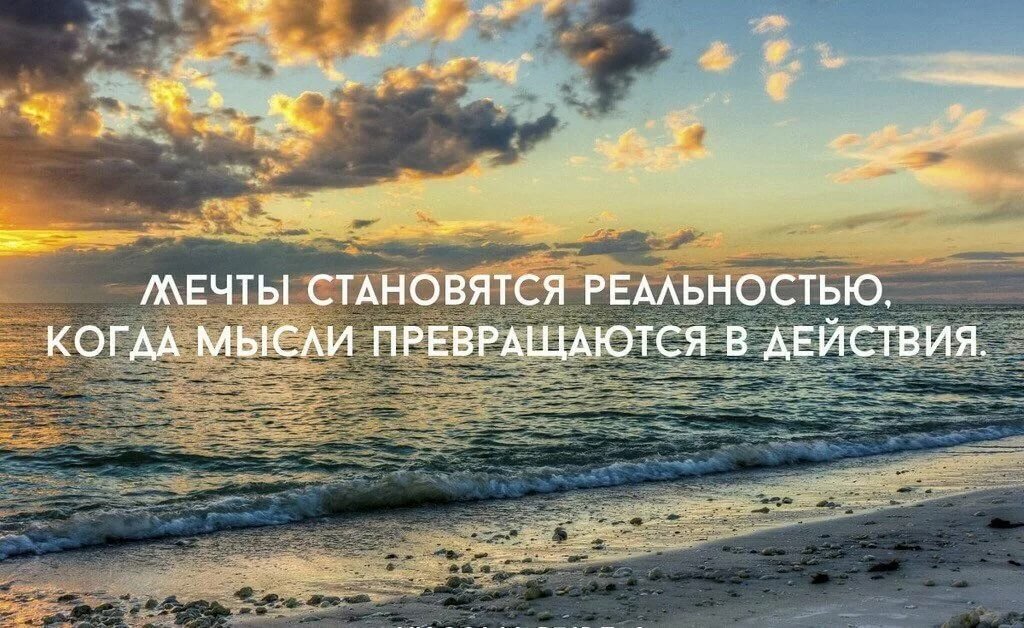 Project name:"Routes of the native land"Implementation period: 12 months Applicant: State Institution "Territorial Center for Social Services of the population of Baranovichi district" The purpose of the project: to stimulate active longevity and maintain the satisfactory life potential of low-mobility groups of the populationProject objectives: 1. to provide assistance in meeting the needs of elderly and disabled citizens in active recreation through the organization of excursion routes; 2. to expand the circle of communication of low-mobility groups of the population through live communication, the use of mobile communication, by installing various messengers; 3. to involve people with disabilities and elderly citizens in active creative activityShort description: - search for information about the sights of our region; - organization of excursion routes "Museum tourism" (bus, hiking, cycling, virtual- creation of a volunteer squad; - creation of a travel lovers club; - visiting the territorial centers of social services of the population of the Republic of Belarus for the purpose of communication, information exchange, participation in educational campaigns, contests, quizzes; - development and distribution of information materials, booklets, flyers; - making souvenirs, amulets after each trip; - organization of exhibitions and sales of souvenirs; - creating a travel book; - providing travel reports and meetings through the media in order to attract the attention of the population about the beauty and identity of Belarus.Development prospects: - public associations working with low-mobility groups of the population take a more active position: - the parties provide organizational and other assistance to each other in accordance with the available experience and capabilities during the events; - attract the attention of other organizations to the activities of the parties when conducting or participating in events, exhibitions, presentations; - exchange up-to-date methodological and cognitive information; - inclusion of project activities in the Plan of activities financed from the budget; - after the end of the project, circles, clubs for low-mobility groups of the population in the institution will continue their work; - possible increase in the number of artisans from the project participants;Project budget (US dollars): 78,637.15BYN * Donor funds 65,810 BYN * Co-financing 12,827.15 BYN Project payback: Inclusion of project activities in the Action Plan of local executive bodies financed from the budget. Renewable source of money (purchase of materials and sale of souvenirs – renewable source) Project website: Territorial center for social services of the population of Baranovichi district. Brest region, Belarus Contact persons: Snezhana Frost Director Phone: 8016366-49-14 E-mail: soc@tcsonbarr.by 